Apple Springs ISDWhere Character Counts!District Improvement Plan2017-2020		Apple Springs ISD		      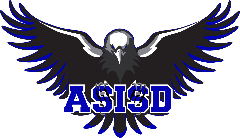 A Student-Centered Family United to Build Tomorrow’s FutureBoard of TrusteesAudrey Young, PresidentAmanda Roden, Vice PresidentDaniel Murray, SecretaryDavid Hildebrand, MemberKarla Hollins, MemberRobert Lankford, MemberRoy L. Madden, MemberAdministrationCody Moree, SuperintendentKevin Plotts, PrincipalRichard Gibson, Assistant PrincipalLoretta Eddins, CounselorCOMPREHENSIVE NEEDS ASSESSMENTThe district analyzed AEIS data and needs in the following areas:  Curriculum, Instruction, Staffing, Staff Development, School Organization, and Budgeting for regular education and each special program.2Goal I.  Provide a Safe and Orderly Climate	Objective 1:  Apple Springs ISD will Utilize Electronic Monitoring for all Campuses		Strategy (1)  The District will maintain the new digital camera network.Responsibility:  Principal, Assistant PrincipalFunding:  G5 GrantEvaluation:  Weekly	Objective 2:  Apple Springs ISD will Practice Comprehensive Threat/Risk 		Management Procedures		Strategy (1)  The District will utilize the TEA/TCOLE School Marshall Program.		Responsibility:  SuperintendentFunding:  State, LocalEvaluation:  Every Three Years		Strategy (2)  The District will coordinate efforts with local organizations to 			enhance crisis management protocol.Responsibility:  SuperintendentFunding:  N/AEvaluation:  Annually	Objective 3:  Apple Springs ISD will Promote Student Wellness		Strategy (1)  The District will ensure that all students are in compliance with 				required immunization procedures.Responsibility:  NurseFunding:  N/AEvaluation:  Semi-Annually		Strategy (2)  All staff members will receive professional development pertaining 					to health and safety.Responsibility:  Principal, NurseFunding:  State, LocalEvaluation:  Annually		Strategy (3)  Certain staff members with particular assignments will be certified in				CPR and First Aid.Responsibility:  NurseFunding:  State, LocalEvaluation:  Annually	Objective 4:  Apple Springs ISD will Promote Faculty Wellness		Strategy (1)  The District will continue to offer Health Matters screening to all 					employees.  Responsibility:  NurseFunding:  N/AEvaluation:  Annually3Goal II.  Promote Community Involvement	Objective 1.  Apple Springs ISD will Increase and Enhance the District’s Digital 			Media Presence		Strategy (1)  The District will re-design and maintain an active website.Responsibility:  Superintendent, Media CoordinatorFunding:  LocalEvaluation:  Weekly		Strategy (2)  The District will launch and maintain a vibrant mobile application				and provide it, free of charge to all stakeholders.Responsibility:  Superintendent, Media CoordinatorFunding:  LocalEvaluation:  Weekly		Strategy (3)  The District will employ a Media Coordinator / Instructor.Responsibility:  Superintendent, PrincipalFunding:  State, LocalEvaluation:  Annually		Strategy (4)  The District will offer mass-media classes at the secondary level as 			as part of its regular curriculum.Responsibility:  Superintendent, Principal, Counselor, Media CoordinatorFunding:  Federal, State, LocalEvaluation:  Semi-Annually	Objective 2.  Apple Springs ISD will Increase and Enhance the District’s Print			Media PresenceStrategy (1)  The District will regularly submit articles, news, and features for 	publication in local newspapers.Responsibility:  Superintendent, Principal, Media CoordinatorFunding:  N/AEvaluation:  WeeklyObjective 3.  Apple Springs ISD will Continue to Present Quality Community		Events	Strategy (1)  The District will continue to make banquets, receptions, festivals, 		award presentations, athletic events and other programs a part of the 			annual school calendar.Responsibility:  Superintendent, Principal, Sponsors, CoachesFunding:  LocalEvaluation:  Semi-Annually4Goal III.  Recruit, Develop and Retain Qualified, Dedicated Staff	Objective 1.  All Students will be Taught by Highly Effective Teachers		Strategy (1)  Staff Members will be assigned to promote maximum 			effectiveness.  Responsibility:  Superintendent, PrincipalFunding:  Federal, State, LocalEvaluation:  Annually	Objective 2.  Apple Springs ISD will Provide Professional Development to all 		Staff Members that is Correlated to the Needs of Students		Strategy (1)  Teachers will be surveyed to determine areas of professional 				development that may be most relevant.Responsibility:  SuperintendentFunding:  N/AEvaluation:  Annually		Strategy (2)  Teachers will attend topical, timely professional development			designed to promote best practices.Responsibility:  Superintendent, PrincipalFunding:  Federal, State, LocalEvaluation:  Annually	Objective 3.  Apple Springs ISD will Acquire and Utilize Staff Members 		Most Effectively		Strategy (1)  The District will correlate current staff members with 			curricular requirements.  Responsibility:  Superintendent, PrincipalFunding:  Federal, State, LocalEvaluation:  Annually		Strategy (2)  The District will post position openings on relevant websites 			as well as participate in teacher career fairs.Responsibility:  Superintendent, PrincipalFunding:  N/AEvaluation:  Annually	Objective 4.  Apple Springs ISD will Offer Competitive Salaries and Benefits		Strategy (1)  The District will periodically review and update salary 			schedules for all positons.	Responsibility:  Superintendent, Board of TrusteesFunding:  Federal, State, LocalEvaluation:  Bi-Annually5		Strategy (2)  The District will continue to offer competitive incentives and 				stipends.  Responsibility:  Superintendent, Board of TrusteesFunding:  Federal, State, LocalEvaluation:  Bi-Annually	Objective 5.  Apple Springs ISD will Establish and Maintain a Positive 		Professional Environment			Strategy (1)  The District will provide faculty members with appropriate 				technology to enhance teaching and learning.Responsibility:  Superintendent, Principal, Technology CoordinatorFunding:  Federal, State, LocalEvaluation:  Annually			Strategy (2)  The District will promote an extended-family atmosphere and				desirable working conditions.Responsibility:  Superintendent, PrincipalFunding:  Federal, State, LocalEvaluation:  Semi-Annually6Goal IV.  Provide Effective Academic Programming	Objective 1.  Students will be Educated in the most Current and Relevant 		Technology Applications		Strategy (1)  The District will assess the most current technological trends for 			future employment of students.Responsibility:  Superintendent, Principal, Technology CoordinatorFunding:  N/AEvaluation:  Annually		Strategy (2)  The District will maintain a one to one ratio of hardware devices to 			students.  Responsibility:  Superintendent, Principal, Technology CoordinatorFunding:  Federal, State, LocalEvaluation:  Annually		Strategy (3)  The District will maintain effective electronic infrastructure to 			foster optimum teaching and learning.Responsibility:  Superintendent, Principal, Technology CoordinatorFunding:  Federal, State, LocalEvaluation:  Annually	Objective 2.  Students will be Provided Opportunities to Pursue Formal Higher 		Education		Strategy (1)  The District will continue to offer concurrent college credit through 				its partnership with Angelina College.  Responsibility:  Counselor, PrincipalFunding:  State, LocalEvaluation:  Semi-Annually		Strategy (2)  The District will continue to promote post-secondary learning via 			“Future Wednesdays,” campus tours and guest speakers.Responsibility:  Superintendent, Principal, CounselorFunding:  N/AEvaluation:  Semi-Annually	Objective 3.  Students will be Provided Opportunities to Pursue Vocational 		Education		Strategy (1)  The District will continue to offer vocational course-work and			participation events for students.Responsibility:  Principal, Counselor, Vocational TeachersFunding:  Federal, State, LocalEvaluation:  Annually7Strategy (2)  The District will continue its articulation agreements with Angelina			College and Hudson ISD for Medical and Mechanical Licenses.Responsibility:  Superintendent, Principal, CounselorFunding:  State, LocalEvaluation:  Annually	Objective 4.  All students, regardless of physical, mental or emotional condition will 			be successful learners		Strategy (1)  The District will conduct regular universal screening of students to 			determine best academic placement and / or need for special services.Responsibility:  Principal, CounselorFunding:  Federal, State, LocalEvaluation:  Semi-Annually		Strategy (2)  The District will provide special services to students with identified 			needs.Responsibility:  Principal, Counselor, SPED Coordinator, 504 CoordinatorFunding:  Federal, State, LocalEvaluation:  Semi-Annually8Goal V.  Research Other Sources of Revenue	Objective 1.  Apple Springs ISD will Solicit and Utilize Grant Funding		Strategy (1)  The District will apply for all appropriate Federal Aid programs 				including Title Grants and E-Rate Funding.Responsibility:  Superintendent, Business ManagerFunding:  N/AEvaluation:  Annually	Objective 2.  Apple Springs ISD will Explore Non-Governmental and Non-		Traditional Funding		Strategy (1)  The District will seek educationally appropriate corporate and non-			Profit sponsorships and donations.Responsibility:  SuperintendentFunding:  N/AEvaluation:  Monthly	Objective 3.  Apple Springs ISD will Reduce Operating Expenses when 		Educationally Appropriate		Strategy (1)  The District will continue to partner with Ideal Impact and other like			organizations to reduce utility and other expenses.Responsibility:  SuperintendentFunding:  LocalEvaluation:  Annually		Strategy (2)  The District will utilize competitive and cooperative pricing, when 			available, for goods and services.Responsibility:  Superintendent, Business ManagerFunding:  Federal, State, LocalEvaluation:  Semi-Annually